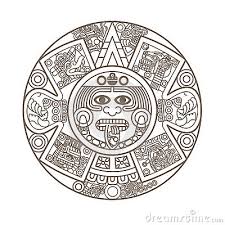 Materials:  REQUIRED DAILY IN CLASSNotebook divided into required sectionsPencilsPens – dark blue and black inkLoose-leaf notebook paperNEEDED FOR PERSONAL USEFlash cards – can use index cardsColored pencilsColored markersGlue or glue sticksPersonal pencil sharpenerAppropriate use of and access to a computer and/or internetGrades:Quarter Grades						Grading Scale25% informal assessments					A=90-10025% Quizzes						B = 80-8925% Tests						C = 70-7925% Projects						D = 60-69F = 0-59Important Grade FormulasMidterm is 10% of the First Quarter grade.Final Exam is 20% of the Final grade.First Quarter Report Card = .90(First Quarter) + .10(midterm) Final Grade = .40(first quarter report card) + .40(second quarter) + .20(final exam)Absences Students will be provided the opportunity to make up work for absences for possible full credit. Students are responsible for procuring all makeup assignments and handing them in. Students must complete a Makeup Work Form and turn it in with the work. When work has been assigned in advance, students will hand in work and be expected to take quizzes and tests upon return to class.  When the work has not been assigned in advance, for absences of one to three days, the student will have one day for each day absent to turn in assignments for possible full credit.  Tests and quizzes will be given upon return or at a time arranged at the discretion of the teacher, no later than three days from the assigned date. For absences exceeding three days, the student may have two days for each day absent to make up work for full credit.  Special consideration will be given in the case of extended absences due to injury or chronic illness.  Tests and quizzes will be given upon return or at a time arranged at the discretion of the teacher.Late Work Assignments that do not meet deadlines for full credit must be turned in during the three-week progress report period and will receive a letter grade10% reduction in credit for each day late.Test Improvement:Any test given in class can be retaken for improvement. Students must complete the Retest Form to make an appointment with me to do so within 3 days after I return the graded, original test.  Students desiring to improve a test grade will be allowed two options:Retake a test within three days after it is returned.  The highest grade becomes the replacement grade. Make test corrections to earn half credit for each corrected item.  The increased grade will replace the lower grade.  In BOTH cases students must complete all missing assignments for the unit and the improvement option by the three day period. All missing assignments are due BEFORE the end of the school day (2:30). Retakes or test corrections will occur by teacher appointment, during acceleration or tutorials, or during class.  It is highly recommended that students attend teacher tutorials for clarity of information as needed. Only one test improvement attempt per test.Other Assignments:The time a student spends interacting with the target language will help in the acquisition process. Students are expected to complete any specific written, reading, oral, listening, or project assignments. In addition to specific homework assignments students should expect to spend approximately 20 minutes daily studying information covered in class, practicing vocabulary, and listening to and speaking Spanish outside of the class.  Completion of the Alas (Task Chart) will guide the student through required and choice assignments.  ¿Cómo ando? Self-reflection will help each person set individual goals.  Students will receive this and a list of Yo Puedo (Can Do) self-assessments to complete for each unit.Integrity:Honesty is always the best policy.  Students should expect the most of themselves.  As part of the Southeast and Wake County policies pertaining to integrity, cheating or plagiarism will not be permitted. Students agree to these statements.I agree to be honest when taking assessments of any kind. I have ample time to practice, so I know I’ll do well!I agree to complete my own work. That’s how I can improve my Spanish!I agree to practice composing my own writing, not copying. I need to learn from my mistakes! I agree to nor allow others to copy my work. Others need to learn from mistakes!I agree to refrain from the inappropriate use of online translators to write sentences or essays.  I agree to cite work that is not mine. Classroom Policies - All district and school policies will be followed. Bulldog leaders are in place and on time.Arrive to class on time with all materials.Complete and turn in all assignments correctly and in a timely manner. Label all work with a title, date, class period and your name at the top right corner of the paper if you want credit.Use Spanish!Bathroom Policy and Passes - Students are to use the SRMHS Hall Pass.  Ask permission at an appropriate time, complete the pass, get my signature, and sign in and out of the log.  Students are not to leave during the first or last 10 minutes of class. 4 passes per quarter.  Exit quietly once dismissed by me.Bulldog leaders use tools appropriately.Electronic Devices and Technology - Students will be using computers and other technology as an integral part of instruction. The teacher will instruct students when it is appropriate to use these resources. All students are expected to turn off and put away all personal electronic devices upon entering the room.Students are expected to adhere to the Authorized Use Policy (AUP) stated as district and school policy in the Student Handbook.  Failure to follow these rules will result in an AUP violation.  Personal electronic devices visible or heard without explicit permission for instructional use as determined by the teacher is a violation of district class and instructional policies and may be confiscated. Students are welcome to use other resources provided in the room such as art supplies and books.  Care for the items since all students want the same access. Be considerate of those who have provided them.Bulldog leaders respect others and themselves.Raise your hand to get permission to speak.Speak in an appropriate tone and volume.Keep your hands to yourself and touch only your belongings.There will be no food or drink in class except clear water in a clear bottle away from computers. Class Procedures:Daily RoutineEnter class quietly sit in your assigned seat and complete the Warm-Up (Calentamiento). Take out any assignment to turn in and place in them in la caja (the box) or keep it out for grading as determined by the teacher.Complete class activities by remaining on task. Remember that class work is part of informal assessments to be graded.	Keep your head up and sit up using eye contact to demonstrate active listening and participation.Place or write all items in the appropriate place, either the notebook or a folder using materials responsibly.I will dismiss you from your seat NOT the bell.  Do not huddle around the door.Consequences:First Offense – I will speak with the student and may assign detention with possible documentation.Second Offense – Parent contacted and documentation with consequence. Third Offense – Parent contacted, documentation, and administrative referral.More serious incidents will be handled differently.===========================================================================================Return this page with appropriate information completed.Your signature indicates that you have read, understand, and agree to follow the guidelines in this document.  Return this signed sheet outlining the policies and procedures for Sra. Oke-Bello’s Spanish 1 class.Student Printed Name _______________________________________________________________________Student Signature and Date __________________________________________________________________Student School email ________________________________________________________________________===========================================================================================Parent/Guardian Printed Name _______________________________________________________________Parent/Guardian Signature and Date___________________________________________________________Parent/Guardian telephone and email _________________________________________________________Southeast Raleigh Magnet High School University Connections:  School of Design, Art, and Engineering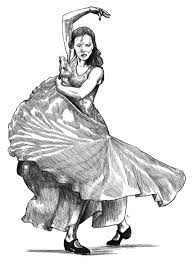 Gia Oke-Bello – Spanish 3 Honors – Fall 2017 – Course Syllabusgoke-bello@wcpsss.net – sraoke-bello.weebly.com Room 2205 – tutorial Thursday 2:35-3:00PMCourse Introduction¡Bienvienidos!I am enthusiastic about students meeting the challenge of improving their Spanish proficiency, to learn in my class this year! As with all classes, communication is necessary for students to be fully supported and successful. Please feel free to contact me via email if you have any questions or concerns. Course Description and Goals The prevailing purpose of language is for communication. As such, all assignments are the tools toward increased proficiency. This course is designed to help continue the acquisition of speaking, listening, reading, and writing skills and a knowledge of Spanish-speaking cultures. Students will be learning basic concepts via themes including talking about emotions of an event, narrating an event in the past, talking about the arts, health, family and friendships, and ways to get a job. Students will also continue to explore the cultures of the Spanish-speaking world. Students will learn intermediate grammatical structures such as Students will use grammatical constructions including the preterite and imperfect, the present subjunctive, and commands.  Students will be asked to appropriately utilize available technology, develop critical thinking and creativity and reflect upon their collaborative and communication skills.